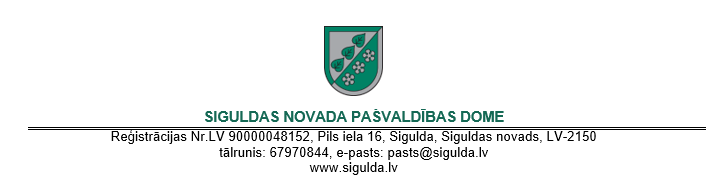 IZGLĪTĪBAS, KULTŪRAS, JAUNATNES UN SPORTA LIETU KOMITEJAS SĒDES PROTOKOLS2023. gada 7. jūnijā                                  Siguldā			      	                      Nr. 7Sēde atklāta: plkst. 16.00       Sēdē piedalāskomitejas locekļi:		Ņina BALODERūdolfs  KALVĀNSLinards KUMSKIS Ina STUPELE                                                Kristaps ZAĻAISSēdē nepiedalās komitejas locekļi: Ance PĒTERSONE, Jānis ZILVERS – komandējumāSēdē piedalās:      	Izpilddirektores vietniece izglītības, kultūras un sporta jautājumos Sandra TUKIŠASiguldas novada kultūras centra direktore Jolanta BORĪTEIzglītības un sporta pārvaldes Sporta nodaļas vadītāja Zanda ABZALONEIzglītības un sporta pārvaldes jaunatnes lietu speciāliste Signe MARKITĀNEPersonāla pārvaldes vadītāja Sanita GRĀVĪTEJuridiskās pārvaldes vadītājas p.i. Inese LAZDĀNEInformācijas tehnoloģiju nodaļas vadītājs Reinis PLEŠAUNIEKSInformācijas tehnoloģiju nodaļas datortīklu un datorsistēmu administrators Dzintars STRADSSiguldas Sporta skolas direktore Karīna PUTNIŅASkeletona akadēmijas treneris Ivo ŠTEINBERGS Siguldas Tehnoloģiju centra direktors Edgars BAJARUNS           Siguldas 1.pamatskolas direktora amata kandidāts Edgars VISOCKISSēdi vada:	          		Linards KUMSKIS Sēdi protokolē:	            Dagnija LIEPIŅASēdes veids: 			atklātaKomitejas sēdes laikā tiek veikts audioieraksts.Darba kārtība:Par atbrīvošanu no amata.Par Siguldas 1.pamatskolas direktora iecelšanu amatā.Par dalības maksas apstiprināšanu Siguldas Sporta skolas audzēkņiem vasaras diennakts nometnēm.Par finanšu līdzekļu piešķiršanu biedrībai.Par finansējuma piešķiršanu vieglatlētikai.Par finansējuma piešķiršanu distanču slēpošanai.Par finansējuma piešķiršanu  biedrībai „Sporta klubs “APEX””.Par finansējuma piešķiršanu  biedrībai “SK PANTERA”.Par finansējuma piešķiršanu biedrībai “Sporta klubs “SUPER NOVA””.Par finansējuma piešķiršanu biedrībai “Futbola skola “Garkalne””.Par Siguldas novada pašvaldības iestādes “Siguldas novada Kultūras centrs” nolikuma apstiprināšanu.Par valsts līdzfinansējuma saņemšanu dalībai XXVII Vispārējo latviešu Dziesmu un XVII Deju svētkos.Par finansējuma saņemšanu Valsts Kultūrkapitāla fonda atbalstītā “Vidzemes vēsturiskās zemes kultūras programmas 2023” projektu konkursā projekta “Latvju raksti. Citādība 2023” īstenošanai.Par Valsts Kultūrkapitāla fonda finansējumu projekta “Siguldas bērnu un jauniešu literatūras festivāls” īstenošanai.Par finansējuma saņemšanu Valsts Kultūrkapitāla fonda atbalstītā “Vidzemes vēsturiskās zemes kultūras programmas 2023” projektu konkursā projekta “Siguldas novada radošā rezidences programma ” īstenošanai.Par sadarbību Zemeņu svētku organizēšanā.Par Krimuldas Mūzikas un mākslas skolas  organizētās audzēkņu vasaras nometnes “Dejotprieks 2023” dalības maksas apstiprināšanu.Par atbalstu Eiropas Solidaritātes Korpusa projektam “Mēs esam Sigulda!”.Par atbalstu pieteikuma iesniegšanai konkursā “Latvijas Jauniešu galvaspilsēta 2024”.Pirms sēdes darba kārtības jautājumu izskatīšanas sēdes vadītājs ierosina darba kārtībā  iekļaut papildu jautājumus:Par izstāšanos no biedrības “Mālpils Tautskola”.Par atbalstu skolēna dalībai starptautiskajās sporta līnijdeju sacensībās.Par Siguldas novada pašvaldības domes iekšējo noteikumu „Siguldas novada pašvaldības darba reglaments” izdošanu.Atklāti balsojot, ar 4 balsīm par (Ņ.Balode, R.Kalvāns, L.Kumskis, I.Stupele), pret – nav, atturas – nav, komiteja nolemj:sēdes darba kārtībā iekļaut šādus jautājumus:Par izstāšanos no biedrības “Mālpils Tautskola”.Par atbalstu skolēna dalībai starptautiskajās sporta līnijdeju sacensībās.Par Siguldas novada pašvaldības domes iekšējo noteikumu „ Siguldas novada pašvaldības darba reglaments” izdošanu.1.§Par atbrīvošanu no amataZiņo: Personāla pārvaldes vadītāja S.GrāvīteSiguldas novada domē 2023.gada 20.martā saņemts Siguldas 1.pamatskolas direktora Valtera Mača iesniegums ar lūgumu izbeigt darba tiesiskās attiecības, pamatojoties uz Darba likuma 100.pantu.Ņemot vērā iepriekš minēto un, pamatojoties uz Pašvaldību likuma 10.panta pirmās daļas 10.punktu, kas nosaka, ka tikai dome var iecelt amatā pašvaldības iestāžu vadītājus, Izglītības likuma 17.panta trešās daļas 2.punktu, kas nosaka, ka pašvaldība  pieņem darbā un atbrīvo no darba tās padotībā esošo vispārējās izglītības iestāžu, tai skaitā speciālo izglītības iestāžu, profesionālās izglītības iestāžu, interešu izglītības iestāžu un profesionālās ievirzes izglītības iestāžu, vadītājus, atklāti balsojot, ar 4 balsīm par (Ņ.Balode, R.Kalvāns, L.Kumskis, I.Stupele), pret – nav, atturas – nav, komiteja nolemj:atbrīvot Valteru Maču no Siguldas 1.pamatskolas direktora amata ar 2023.gada 31.jūliju (pēdējā darba diena), saskaņā ar Darba likuma 100.panta pirmo daļu.Virzīt jautājumu izskatīšanai domes sēdē.2.§Par Siguldas 1.pamatskolas direktora iecelšanu amatāZiņo: Personāla pārvaldes vadītāja S.GrāvīteSiguldas novada pašvaldībā 2023.gada 20.martā saņemts Siguldas 1.pamatskolas direktora Valtera Mača iesniegums ar lūgumu izbeigt darba tiesiskās attiecības 2023.gada 31.jūlijā. Lai nodrošinātu Siguldas 1.pamatskolas darbības nepārtrauktību, laika posmā no 2023.gada 28.marta līdz 2023.gada 17.aprīlim tika izsludināts atklāts konkurss uz Siguldas 1.pamatskolas direktora amatu, saņemti astoņi pieteikumi, otrajai kārtai (darba intervija) tika izvirzīti pieci pretendenti, trešajai kārtai (praktiskais uzdevums) tika izvirzīti trīs pretendenti. Komisija kā piemērotāko pretendentu vakantajam Siguldas 1.pamatskolas direktora amatam izvirza Edgaru Visocki.Ņemot vērā iepriekš minēto un, pamatojoties uz Pašvaldību likuma 10.panta pirmās daļas 10.punktu, kas nosaka, ka tikai dome var iecelt amatā pašvaldības iestāžu vadītājus, Izglītības likuma 17.panta trešās daļas 2.punktu, kas nosaka, ka pašvaldība  pieņem darbā un atbrīvo no darba tās padotībā esošo vispārējās izglītības iestāžu, tai skaitā speciālo izglītības iestāžu, profesionālās izglītības iestāžu, interešu izglītības iestāžu un profesionālās ievirzes izglītības iestāžu, vadītājus, atklāti balsojot, ar 4 balsīm par (Ņ.Balode, R.Kalvāns, L.Kumskis, I.Stupele), pret – nav, atturas – nav, komiteja nolemj:iecelt Edgaru Visocki par Siguldas 1.pamatskolas direktoru no 2023.gada 1.augusta uz nenoteiktu laiku;uzdot izpilddirektorei Jeļenai Zarandijai noslēgt ar Edgaru Visocki darba līgumu.Virzīt jautājumu izskatīšanai domes sēdē.3.§Par dalības maksas apstiprināšanu Siguldas Sporta skolas audzēkņiem vasaras diennakts nometnēmZiņo: Izglītības un sporta pārvaldes Sporta nodaļas vadītāja Z. AbzaloneLai nodrošinātu Siguldas sporta skolas profesionālās ievirzes izglītības programmu izpildi, Siguldas Sporta skola organizē tās audzēkņiem diennakts mācību nometnes 2023.gada vasarā: nometne Siguldas Sporta skolas basketbola nodaļas audzēkņiem “Allaži 2023” no 2023.gada 21.augusta līdz 2023.gada 24.augustam notiks Allažu pamatskolā (izmitināšana un ēdināšana) – Skolas ielā 5, Allažu pagastā, Siguldas novadā;nometne Siguldas Sporta skolas basketbola, peldēšanas un badmintona nodaļas audzēkņiem “Limbaži 2023 I ” no 2023.gada 7.augusta līdz 2023.gada 12.augustam notiks sporta bāzē “Limbažu Olimpiskais centrs”, Parka iela 36, Limbaži, Limbažu novads,  kurā arī tiks nodrošināta izglītojamo ēdināšana. Izglītojamo izmitināšana paredzēta Limbažu Valsts ģimnāzijas dienesta viesnīcā, Rīgas ielā 28, Limbažos, Limbažu novadā;nometne Siguldas Sporta skolas basketbola nodaļas audzēkņiem “Limbaži 2023 II ” no 2023.gada 14.augusta līdz 2023.gada 18.augustam  notiks sporta bāzē “Limbažu Olimpiskais centrs”, Parka ielā 36, Limbažos, Limbažu novadā, kurā arī tiks nodrošināta izglītojamo ēdināšana.  Izglītojamo izmitināšana paredzēta – Limbažu Valsts ģimnāzijas dienesta viesnīcā, Rīgas ielā 28, Limbažos, Limbažu novadā.Nometņu organizēšanai nepieciešams apstiprināt dalības maksu.Ņemot vērā iepriekš minēto un, pamatojoties uz Pašvaldību likuma 4.panta pirmās daļas 4. un 5.punktu, 10.panta otrās daļas 2.punkta d)apakšpunktu, Ministru kabineta 2009. gada 1.septembra noteikumu Nr.981 “Bērnu nometņu organizēšanas un darbības kārtība” 6.1. apakšpunktu, Siguldas novada pašvaldības domes 2015. gada 30.septembra noteikumiem “Siguldas novada pašvaldības maksas pakalpojumu cenu noteikšanas kārtība”, atklāti balsojot, ar 5 balsīm par (Ņ.Balode, R.Kalvāns, L.Kumskis, I.Stupele, K.Zaļais), pret – nav, atturas – nav, komiteja nolemj:apstiprināt Siguldas Sporta skolas organizētajām diennakts mācību nometnēm šādu dalības maksu: ¹ Pievienotās vērtības nodokli nepiemēro, pamatojoties uz Pievienotās vērtības likuma 52. panta pirmās daļas 12.punktu un Ministru Kabineta 2013. gada 3.janvāra noteikumu Nr. 17 “Pievienotās vērtības nodokļa likuma normu piemērošanas kārtība un atsevišķas prasības pievienotās vērtības nodokļa maksāšanai un administrēšanai” 29.2. apakšpunktu.Pašvaldības aģentūras “Siguldas Attīstības aģentūra” Sabiedrisko attiecību nodaļai publicēt informāciju par nometņu dalības maksām Siguldas novada pašvaldības tīmekļa vietnē www.sigulda.lv.Virzīt jautājuma izskatīšanu domes sēdē.4.§Par finanšu līdzekļu piešķiršanu biedrībai Ziņo: Izglītības un sporta pārvaldes Sporta nodaļas vadītāja Z. AbzaloneSiguldas sporta skola 2023.gada 11.maijā ir saņēmusi biedrības “Sporta un interešu klubs "RO"”, reģ. Nr.50008034261, turpmāk – Biedrība, finanšu līdzekļu pieprasījumu 2023.gadam 30 000,00 EUR (trīsdesmit tūkstoši euro) apmērā saskaņā ar Deleģēšanas līguma Nr. SNP/2021/511 5.3.punkta noteikumiem, pievienojot finanšu līdzekļu nepieciešamības pamatojumu un aprēķinus par plānotajām izmaksām 2023.gadā deleģētā uzdevuma izpildes nodrošināšanai. Izvērtējot Biedrības iesniegumu un Siguldas novada pašvaldības, turpmāk – Pašvaldība, rīcībā esošo informāciju, komiteja konstatē:[1] pamatojoties uz Pašvaldības domes 2021. gada 14. oktobra lēmumu “Par deleģēšanas līguma slēgšanu” (prot. Nr. 10, 36. §) starp Pašvaldību un Biedrību 2021.gada 8.decembrī noslēgts  deleģēšanas līgums Nr. SNP/2021/511, turpmāk – Līgums, ar kuru Pašvaldība pilnvarojusi Biedrību veikt no  autonomās funkcijas (gādāt par iedzīvotāju izglītību) izrietošu uzdevumu - īstenot Siguldas sporta skolā interešu izglītības programmu skeletonā, turpmāk - Uzdevums. Līgums noslēgts uz pieciem gadiem.  Līguma 5.3.punkts noteic, ka katru nākamo gadu Pašvaldība Biedrībai Uzdevuma izpildei paredz no Pašvaldības attiecīgā gada budžeta līdzekļiem ne vairāk kā 30000 EUR (trīsdesmit tūkstoši euro) saskaņā ar Pašvaldības domes lēmumu, kas pieņemts, ņemot vērā Biedrības rakstveidā iesniegto finanšu līdzekļu nepieciešamības pamatojumu un aprēķinus par plānotajām izmaksām attiecīgajā kalendārajā gadā Uzdevuma izpildes nodrošināšanai. Finanšu līdzekļu nepieciešamības pamatojums un aprēķins iesniedzams ne vēlāk kā līdz kārtējā gada 31.janvārim kopā ar Līguma 6.1.punktā minēto informāciju, proti, pārskatu un ziņojumu par Uzdevuma izpildi iepriekšējā gada periodā līdz  31.decembrim. Līguma 7.2.punkts noteic, ka Siguldas Sporta skola, kā par uzdevuma izpildi atbildīgā iestāde, izvērtē Biedrības iesniegtos pārskatus un ziņojumus, Biedrībai piešķirtā finansējuma izlietojumu deleģētā Uzdevuma izpildei, Biedrības darbības rādītājus  saskaņā ar Līguma minētajiem kvalitātes novērtēšanas kritērijiem.[2] Saskaņā ar Siguldas Sporta skolas sniegto informāciju: Biedrība  Uzdevuma izpildi nodrošina atbilstoši licencētai interešu izglītības programmai skeletonā. Interešu izglītības programmas ietvaros atlasīti bērni un jaunieši ar potenciālu talantu skeletona sportā ar mērķi sagatavot viņus kā augstas kvalifikācijas skeletonistus  un potenciālus Latvijas izlases dalībniekus, lai pārstāvētu Latviju dažādās vecuma grupās starptautiskās sacensībās - Olimpiskajās spēlēs, Pasaules un Eiropas čempionātos, Pasaules un Eiropas kausa izcīņās. Šobrīd tiek realizētas mācību - treniņu programmas sagatavošanas un Pamata grupās, kas atbilst bērnu vecumam, fiziskai un tehniskai sagatavotībai. Biedrība 2022.gadā piešķirto finansējumu izlietojusi deleģētā Uzdevuma izpildei atbildoši Līguma nosacījumiem.Pamatojoties uz iepriekš minēto un Pašvaldību likuma 7.pantu, 10.panta pirmo daļu un Līguma 5.3.punktu, ”, atklāti balsojot, ar 5 balsīm par (Ņ.Balode, R.Kalvāns, L.Kumskis, I.Stupele, K.Zaļais), pret – nav, atturas – nav, komiteja nolemj:Atlikt jautājuma izskatīšanu un aicināt precizēt tāmes sadalījumu.Aicināt jautājumu izskatīt Finanšu komitejā.5.§Par finansējuma piešķiršanu vieglatlētikaiZiņo: Izglītības un sporta pārvaldes Sporta nodaļas vadītāja Z. AbzaloneIr saņemts iesniegums no Siguldas Sporta skolas ar lūgumu piešķirt finansējumu 3225 EUR (trīs tūkstoši divi simti divdesmit pieci euro) apmērā, lai nodrošinātu Vieglatlētikas nodaļas audzēkņu dalību sacensībās un treniņnometnēs, kā arī vieglatlētikas inventāra un aprīkojuma iegādei.Finansējumu 900 EUR (deviņi simti euro) apmērā plānots izmantot 36 (trīsdesmit sešu) Siguldas Sporta skolas Vieglatlētikas nodaļas audzēkņu dalības maksas segšanai Eiropas bērnu vieglatlētikas festivālā, kas notiks no 2023.gada 2.septembra līdz 4.septembrim Brno, Čehijā.Finansējumu 1600 EUR  (viens tūkstotis seši simti euro) apmērā plānots izmantot 12 (divpadsmit) Siguldas Sporta skolas Vieglatlētikas nodaļas audzēkņu dalībai mācību-treniņu nometnē, kas plānota no 2023.gada 6.septembra līdz 15.septembrim Zakopanē, Polijā. Finansējums nepieciešams naktsmītņu apmaksai.Finansējumu 725 EUR (septiņi simti divdesmit pieci euro) apmērā plānots izmantot lodes grūšanas apļa segmenta iegādei un mešanas sienas ierīkošanai, lai pilnveidotu Vieglatlētikas nodaļas treniņu apstākļus.Minētie izdevumi ir saistīti ar neplānotām aktivitātēm un Siguldas Sporta skolas budžetā nav paredzēti.Izvērtējot saņemto iesniegumu, secināts, ka tas atbilst Siguldas novada pašvaldības domes 2023.gada 2.februāra iekšējo noteikumu Nr.1/2023 „Par finansējuma piešķiršanu sporta veidiem un sporta pasākumu organizēšanai Siguldas novadā” (turpmāk – iekšējie noteikumi) 14.4.2 apakšpunktā noteiktajiem nosacījumiem. 2023.gadā plānotais pašvaldības finansējums vieglatlētikai 4725 EUR (četri tūkstoši septiņi simti divdesmit pieci euro), neizmantotais finansējums  3225 EUR (trīs tūkstoši divi simti divdesmit pieci euro).Iekšējo noteikumu 6.punktā noteikts, ka, gadījumā, ja finansējums tiek piešķirts pašvaldības izglītības iestādei, tad finansējums tiek pārdalīts uz attiecīgās iestādes budžetu. Siguldas novada pašvaldības dome 2022.gada 24.februārī ar sēdes lēmumu “Par budžeta pārskatīšanu līdzfinansējuma piešķiršanā kultūras, sporta, izglītības vai citu jomu pasākumiem vai aktivitātēm, kuros piedalās vai atbalsta Krievijas Federācija” (prot. Nr.5, 57.§) un 2022.gada 17.martā ar sēdes lēmumu “Par budžeta pārskatīšanu līdzfinansējuma pasākumiem vai aktivitātēm, kuros piedalās vai atbalsta Baltkrievija” (prot. Nr.7, 44.§), nolēmusi neatbalstīt ar pašvaldības līdzfinansējumu jebkurus kultūras, sporta, izglītības vai citu jomu pasākumus vai aktivitātes, kuros piedalās vai atbalsta Krievijas Federācija un/vai Baltkrievija, kuras paredzētas Krievijas Federācijā un/vai Baltkrievijā, kuros plānota  Krievijas Federācijas un/vai Baltkrievijas pārstāvju dalība.Vadoties no iepriekš minētā un pamatojoties uz likuma Pašvaldību likuma 4.panta  pirmās daļas 6. un 7.punktu un 2023.gada 2.februāra iekšējo noteikumu Nr.1/2023 „Par finansējuma piešķiršanu sporta veidiem un sporta pasākumu organizēšanai Siguldas novadā” 3., 6. un 14.4.2.punktam, atklāti balsojot, ar 5 balsīm par (Ņ.Balode, R.Kalvāns, L.Kumskis, I.Stupele, K.Zaļais), pret – nav, atturas – nav, komiteja nolemj:Piešķirt finansējumu Siguldas Sporta skolai 3225 EUR (trīs tūkstoši divi simti divdesmit pieci euro) apmērā Siguldas Sporta skolas Vieglatlētikas nodaļas audzēkņu dalībai Eiropas bērnu vieglatlētikas festivālā, kas notiks no 2023.gada 2.septembra līdz 4.septembrim Brno, Čehijā,  dalībai mācību-treniņu nometnē, kas plānota no 2023.gada 6.septembra līdz 15.septembrim Zakopanē, Polijā, un lodes grūšanas inventāra un aprīkojuma iegādei no 2023.gada plānotā pašvaldības finansējuma vieglatlētikai, ar nosacījumu, ka finansējums netiek izlietots tādiem pasākumiem vai aktivitātēm, kuros piedalās vai atbalsta Krievijas Federācija vai Baltkrievija, kuras paredzētas Krievijas Federācijā vai Baltkrievijā un kuros plānota  Krievijas Federācijas vai Baltkrievijas pārstāvju dalība. Finanšu pārvaldei novirzīt 3225 EUR (trīs tūkstoši divi simti divdesmit pieci euro) no Sporta lēmumu īstenošanas (8111) budžeta uz Siguldas Sporta skolas (9515) budžetu.      6.§Par finansējuma piešķiršanu distanču slēpošanaiZiņo: Izglītības un sporta pārvaldes Sporta nodaļas vadītāja Z. AbzaloneIr saņemts iesniegums no Siguldas Sporta skolas ar lūgumu piešķirt finansējumu 2250 EUR (divi tūkstoši divi simti piecdesmit euro) apmērā Siguldas Sporta skolas Distanču slēpošanas nodaļas audzēkņu, Latvijas izlases kandidātu Rainera Paegļa un Sandija Suhānova dalībai Latvijas distanču slēpošanas izlases treniņnometnēs jūnijā, jūlijā, augustā, kā arī Siguldas Sporta skolas Distanču slēpošanas nodaļas ASM, SMP-2, SMP-1 grupu audzēkņu dalībai mācību-treniņu nometnē sniega apstākļos 2023. gada novembrī, lai pilnvērtīgi sagatavotos 2023./2024. gada sezonai. Minētie izdevumi Siguldas Sporta skolas budžetā nav paredzēti.Izvērtējot saņemto iesniegumu, secināts, ka tas atbilst Siguldas novada pašvaldības domes 2023.gada 2.februāra iekšējo noteikumu Nr.1/2023 „Par finansējuma piešķiršanu sporta veidiem un sporta pasākumu organizēšanai Siguldas novadā” (turpmāk – iekšējie noteikumi) 14.4.1. un 14.4.2. apakšpunktā noteiktajiem nosacījumiem. 2023.gadā plānotais pašvaldības finansējums distanču un rollerslēpošanai 3600 EUR (trīs tūkstoši seši simti euro), neizmantotais finansējums 2250 EUR (divi tūkstoši divi simti piecdesmit euro).   Iekšējo noteikumu 6.punktā noteikts, ka, gadījumā, ja finansējums tiek piešķirts pašvaldības izglītības iestādei, tad finansējums tiek pārdalīts uz attiecīgās iestādes budžetu. Vadoties no iepriekš minētā un pamatojoties uz Pašvaldību likuma 4.panta  pirmās daļas 6. un 7.punktu un 2023.gada 2.februāra iekšējo noteikumu Nr.1/2023 „Par finansējuma piešķiršanu sporta veidiem un sporta pasākumu organizēšanai Siguldas novadā” 3., 6. 14.4.1. un 14.4.2.punktam, atklāti balsojot, ar 5 balsīm par (Ņ.Balode, R.Kalvāns, L.Kumskis, I.Stupele, K.Zaļais), pret – nav, atturas – nav, komiteja nolemj:Piešķirt finansējumu Siguldas Sporta skolai 2250 EUR (divi tūkstoši divi simti piecdesmit euro)  apmērā Siguldas Sporta skolas Distanču slēpošanas nodaļas audzēkņu, Latvijas izlases kandidātu Rainera Paegļa un Sandija Suhānova dalībai Latvijas distanču slēpošanas izlases treniņnometnēs jūnijā, jūlijā, augustā un ASM, SMP-2, SMP-1 grupu audzēkņu dalībai mācību-treniņu nometnē sniega apstākļos 2023. gada novembrī no 2023.gada plānotā pašvaldības finansējuma distanču un rollerslēpošanai. Finanšu pārvaldei novirzīt 2250 EUR (divi tūkstoši divi simti piecdesmit euro) no Sporta lēmumu īstenošanas (8111) budžeta uz Siguldas Sporta skolas (9515) budžetu.      7.§Par finansējuma piešķiršanu  biedrībai „Sporta klubs “APEX””Ziņo: Izglītības un sporta pārvaldes Sporta nodaļas vadītāja Z. AbzaloneIr saņemts iesniegums no biedrības „Sporta klubs “APEX””, reģ. Nr. 40008139319, juridiskā adrese: Kalna iela 27, Sigulda, ar lūgumu piešķirt finansējumu 1000 EUR (viens tūkstotis euro) apmērā biedrības bērnu un jauniešu interešu izglītības skrituļslidošanā programmas mācību-treniņu procesa nodrošināšanai, telpu izmantošanai un  materiāli tehniskās bāzes pilnveidošanai 2023./2024. gada sezonā, lai nodrošinātu pilnvērtīgus un atbilstošus treniņu apstākļus.  Biedrība nodarbojas ar Siguldas novada bērnu un jauniešu interešu izglītības programmas skrituļslalomā īstenošanu Siguldas novadā, pamatojoties uz Siguldas novada pašvaldības izsniegtu licenci, kura ir spēkā līdz 2024.gada 31.oktobrim. Saskaņā ar biedrības iesniegto audzēkņu sarakstu, tajā darbojas 38 Siguldas novadā deklarēti bērni un jaunieši.Izvērtējot saņemto iesniegumu, secināts, ka tas atbilst Siguldas novada pašvaldības domes 2023.gada 2.februāra iekšējo noteikumu Nr.1/2023 „Par finansējuma piešķiršanu sporta veidiem un sporta pasākumu organizēšanai Siguldas novadā” (turpmāk – iekšējie noteikumi) 14.4.2.apakšpunktā noteiktajiem nosacījumiem. Saskaņā ar iekšējo noteikumu Pielikumu Nr.2 2023.gadā plānotais finansējums skrituļslidošanai ir 4680 EUR (četri tūkstoši seši simti astoņdesmit euro). Iekšējo noteikumu 14.4.2. punkts nosaka, ja attiecīgā sporta veida mācību-treniņu process tiek īstenots vairākās biedrībās/nodibinājumos/iestādēs, atlikušais finansējums tiek sadalīts atbilstoši Siguldas novadā deklarēto audzēkņu skaitam. Līdz ar to biedrībai „Sporta klubs “APEX”” pieejamais finansējums ir  867,04 EUR (astoņi simti sešdesmit septiņi euro 04 centi).Iekšējo noteikumu  21.punktā noteikts, ka komitejas atzinumā norāda piešķirtā finansējuma apjomu un finansējuma saņemšanas kārtību. Gadījumā, ja finansējums tiek piešķirts biedrībai, nodibinājumam, tiek slēgts līgums par piešķirtā finansējuma izlietošanu un atskaišu iesniegšanu.Siguldas novada pašvaldības dome 2022.gada 24.februārī ar sēdes lēmumu “Par budžeta pārskatīšanu līdzfinansējuma piešķiršanā kultūras, sporta, izglītības vai citu jomu pasākumiem vai aktivitātēm, kuros piedalās vai atbalsta Krievijas Federācija” (prot. Nr.5, 57.§) un 2022.gada 17.martā ar sēdes lēmumu “Par budžeta pārskatīšanu līdzfinansējuma pasākumiem vai aktivitātēm, kuros piedalās vai atbalsta Baltkrievija” (prot. Nr.7, 44.§), nolēmusi neatbalstīt ar pašvaldības līdzfinansējumu jebkurus kultūras, sporta, izglītības vai citu jomu pasākumus vai aktivitātes, kuros piedalās vai atbalsta Krievijas Federācija un/vai Baltkrievija, kuras paredzētas Krievijas Federācijā un/vai Baltkrievijā, kuros plānota  Krievijas Federācijas un/vai Baltkrievijas pārstāvju dalība.Vadoties no iepriekš minētā un pamatojoties uz Pašvaldību likuma 4.panta  pirmās daļas 6. un 7.punktu un 2023.gada 2.februāra iekšējo noteikumu Nr.1/2023 „Par finansējuma piešķiršanu sporta veidiem un sporta pasākumu organizēšanai Siguldas novadā” 14.4.2., 15. un 21.punktu, atklāti balsojot, ar 5 balsīm par (Ņ.Balode, R.Kalvāns, L.Kumskis, I.Stupele, K.Zaļais), pret – nav, atturas – nav, komiteja nolemj:piešķirt finansējumu biedrībai „Sporta klubs “APEX””, reģ. Nr. 40008139319, juridiskā adrese: Kalna iela 27, Sigulda, 867,04 EUR (astoņi simti sešdesmit septiņi euro 04 centi) apmērā biedrības audzēkņu mācību-treniņu procesa nodrošināšanai, telpu izmantošanai un  materiāli tehniskās bāzes pilnveidošanai 2023./2024. gada sezonā no 2023.gada plānotā pašvaldības finansējuma skrituļslidošanai, ar nosacījumu, ka finansējums netiek izlietots tādiem pasākumiem vai aktivitātēm, kuros piedalās vai atbalsta Krievijas Federācija un/vai Baltkrievija, kuras paredzētas Krievijas Federācijā un/vai Baltkrievijā un kuros plānota  Krievijas Federācijas un/vai Baltkrievijas pārstāvju dalība; noslēgt līgumu ar biedrību „Sporta klubs “APEX””, reģ. Nr. 40008139319, juridiskā adrese: Kalna iela 27, Sigulda, par piešķirtā finansējuma izlietošanu un atskaišu iesniegšanu;  noteikt Izglītības un sporta pārvaldes Sporta nodaļas vadītāju Z. Abzaloni par līguma izpildes atbildīgo personu. 8.§Par finansējuma piešķiršanu  biedrībai “SK PANTERA”Ziņo: Izglītības un sporta pārvaldes Sporta nodaļas vadītāja Z. AbzaloneIr saņemts iesniegums no biedrības “SK PANTERA”, reģistrācijas Nr. 40008087089, juridiskā adrese: Birzes iela 8, Sigulda, Siguldas novads, ar lūgumu piešķirt finansējumu 7000 EUR (septiņi tūkstoši euro) apmērā biedrības audzēkņu mācību-treniņu procesa nodrošināšanai skrituļslalomā, dalībai sacensībās un materiāli tehniskās bāzes atjaunošanai. Biedrība nodarbojas ar Siguldas novada bērnu un jauniešu interešu izglītības programmas skrituļslalomā īstenošanu Siguldas novadā, pamatojoties uz Siguldas novada pašvaldības izsniegtu licenci, kura ir spēkā līdz 2024.gada 31.oktobrim. Skrituļslaloms ir skrituļsslidošanas disciplīna. Saskaņā ar biedrības iesniegto audzēkņu sarakstu, tajā darbojas 104 Siguldas novadā deklarēti bērni un jaunieši.Izvērtējot saņemto iesniegumu, secināts, ka tas atbilst Siguldas novada pašvaldības domes 2023.gada 2.februāra iekšējo noteikumu Nr.1/2023 „Par finansējuma piešķiršanu sporta veidiem un sporta pasākumu organizēšanai Siguldas novadā” (turpmāk – iekšējie noteikumi) 14.3. un 14.4.2.apakšpunktā noteiktajiem nosacījumiem. Saskaņā ar iekšējo noteikumu Pielikumu Nr.2 2023.gadā plānotais finansējums skrituļslidošanai ir 4680 EUR (četri tūkstoši seši simti astoņdesmit euro). Atbilstoši iekšējo noteikumu 14.3. punktam un Pielikumam Nr.2 finansējuma bērnu un jauniešu sasniegumu daļa prioritāri var tikt piešķirta biedrībai/nodibinājumam/iestādei, kuru pārstāv attiecīgais sasnieguma ieguvējs vai konkrētam sportistam, novirzot finansējumu attiecīgā sporta veida federācijai vai sportista pārstāvošai biedrībai/nodibinājumam. Iekšējo noteikumu 14.4.2. punkts nosaka, ja attiecīgā sporta veida mācību-treniņu process tiek īstenots vairākās biedrībās/nodibinājumos/iestādēs, atlikušais finansējums tiek sadalīts atbilstoši Siguldas novadā deklarēto audzēkņu skaitam. Līdz ar to biedrībai “SK PANTERA” pieejamais finansējums ir  3812,96 EUR (trīs tūkstoši astoņi simti divpadsmit euro 96 centi).Iekšējo noteikumu  21.punktā noteikts, ka komitejas atzinumā norāda piešķirtā finansējuma apjomu un finansējuma saņemšanas kārtību. Gadījumā, ja finansējums tiek piešķirts biedrībai, nodibinājumam, tiek slēgts līgums par piešķirtā finansējuma izlietošanu un atskaišu iesniegšanu.Siguldas novada pašvaldības dome 2022.gada 24.februārī ar sēdes lēmumu “Par budžeta pārskatīšanu līdzfinansējuma piešķiršanā kultūras, sporta, izglītības vai citu jomu pasākumiem vai aktivitātēm, kuros piedalās vai atbalsta Krievijas Federācija” (prot. Nr.5, 57.§) un 2022.gada 17.martā ar sēdes lēmumu “Par budžeta pārskatīšanu līdzfinansējuma pasākumiem vai aktivitātēm, kuros piedalās vai atbalsta Baltkrievija” (prot. Nr.7, 44.§), nolēmusi neatbalstīt ar pašvaldības līdzfinansējumu jebkurus kultūras, sporta, izglītības vai citu jomu pasākumus vai aktivitātes, kuros piedalās vai atbalsta Krievijas Federācija un/vai Baltkrievija, kuras paredzētas Krievijas Federācijā un/vai Baltkrievijā, kuros plānota  Krievijas Federācijas un/vai Baltkrievijas pārstāvju dalība.Vadoties no iepriekš minētā un pamatojoties uz Pašvaldību likuma 4.panta  pirmās daļas 6. un 7.punktu un 2023.gada 2.februāra iekšējo noteikumu Nr.1/2023 „Par finansējuma piešķiršanu sporta veidiem un sporta pasākumu organizēšanai Siguldas novadā” 14.3., 14.4.2., 15. un 21.punktu, atklāti balsojot, ar 5 balsīm par (Ņ.Balode, R.Kalvāns, L.Kumskis, I.Stupele, K.Zaļais), pret – nav, atturas – nav, komiteja nolemj:piešķirt finansējumu biedrībai “SK PANTERA”, reģistrācijas Nr. 40008087089, juridiskā adrese: Birzes iela 8, Sigulda, Siguldas novads, 3812,96 EUR (trīs tūkstoši astoņi simti divpadsmit euro 96 centi)  apmērā biedrības audzēkņu mācību-treniņu procesa nodrošināšanai skrituļslalomā, dalībai sacensībās un materiāli tehniskās bāzes atjaunošanai 2023.gada sezonā no 2023.gada plānotā pašvaldības finansējuma skrituļslidošanai, ar nosacījumu, ka finansējums netiek izlietots tādiem pasākumiem vai aktivitātēm, kuros piedalās vai atbalsta Krievijas Federācija un/vai Baltkrievija, kuras paredzētas Krievijas Federācijā un/vai Baltkrievijā un kuros plānota  Krievijas Federācijas un/vai Baltkrievijas pārstāvju dalība;noslēgt līgumu ar biedrību “SK PANTERA”, reģistrācijas Nr. 40008087089, juridiskā adrese: Birzes iela 8, Sigulda, Siguldas novads, par piešķirtā finansējuma izlietošanu un atskaišu iesniegšanu;  noteikt Izglītības un sporta pārvaldes Sporta nodaļas vadītāju Z. Abzaloni par līguma izpildes atbildīgo personu. 9.§Par finansējuma piešķiršanu biedrībai “Sporta klubs “SUPER NOVA””Ziņo: Izglītības un sporta pārvaldes Sporta nodaļas vadītāja Z. AbzaloneIr saņemts iesniegums no biedrības “Sporta klubs “SUPER NOVA””, reģistrācijas Nr. 40008053379, juridiskā adrese: Ostas prospekts 4-28, Rīga, ar lūgumu piešķirt finansējumu 3655,60 EUR (trīs tūkstoši seši simti piecdesmit pieci euro 60 centi) apmērā biedrības Siguldas novada bērnu un jauniešu treniņprocesa nodrošināšanai. Finansējumu plānots izmantot Siguldas novada futbolistu dalībai mācību-treniņu nometnēs, kas plānotas no 2023.gada 16.jūnija līdz 20.jūnijam, no 28.jūnija līdz 2.jūlijam un no 23.jūlija līdz 27.jūlijam Rojā. Biedrība “Sporta klubs “SUPER NOVA”” nodarbojas ar Siguldas novada bērnu un jauniešu interešu izglītības un profesionālās ievirzes izglītības sportā futbola programmu īstenošanu Siguldas novadā. Licence interešu izglītības īstenošanai futbolā derīga līdz 2023.gada 31.oktobrim. Saskaņā ar biedrības iesūtīto bērnu un jauniešu sarakstu, biedrībā tiek apmācīti 103 Siguldas novadā deklarēti audzēkņi. Izvērtējot saņemto iesniegumu, secināts, ka tas atbilst Siguldas novada pašvaldības domes 2023.gada 2.februāra iekšējo noteikumu Nr.1/2023 „Par finansējuma piešķiršanu sporta veidiem un sporta pasākumu organizēšanai Siguldas novadā” (turpmāk – iekšējie noteikumi) 14.3. un 14.4.2.apakšpunktā noteiktajiem nosacījumiem. Saskaņā ar iekšējo noteikumu Pielikumu Nr.2 2023.gadā plānotais finansējums futbolam ir 9675 EUR (deviņi tūkstoši seši simti septiņdesmit pieci euro). Atbilstoši iekšējo noteikumu 14.3 punktam un Pielikumam Nr.2 finansējuma bērnu un jauniešu sasniegumu daļa prioritāri var tikt piešķirta biedrībai/nodibinājumam/iestādei, kuru pārstāv attiecīgais sasnieguma ieguvējs vai konkrētam sportistam, novirzot finansējumu attiecīgā sporta veida federācijai vai sportista pārstāvošai biedrībai/nodibinājumam. Iekšējo noteikumu 14.4.2. punkts nosaka, ja attiecīgā sporta veida mācību-treniņu process tiek īstenots vairākās biedrībās/nodibinājumos/iestādēs, atlikušais finansējums tiek sadalīts atbilstoši Siguldas novadā deklarēto audzēkņu skaitam. Līdz ar to biedrībai “Sporta klubs “SUPER NOVA”” pieejamais finansējums ir  3655,60 EUR (trīs tūkstoši seši simti piecdesmit pieci euro 60 centi).Iekšējo noteikumu  21.punktā noteikts, ka komitejas atzinumā norāda piešķirtā finansējuma apjomu un finansējuma saņemšanas kārtību. Gadījumā, ja finansējums tiek piešķirts biedrībai, nodibinājumam, tiek slēgts līgums par piešķirtā finansējuma izlietošanu un atskaišu iesniegšanu.Siguldas novada pašvaldības dome 2022.gada 24.februārī ar sēdes lēmumu “Par budžeta pārskatīšanu līdzfinansējuma piešķiršanā kultūras, sporta, izglītības vai citu jomu pasākumiem vai aktivitātēm, kuros piedalās vai atbalsta Krievijas Federācija” (prot. Nr.5, 57.§) un 2022.gada 17.martā ar sēdes lēmumu “Par budžeta pārskatīšanu līdzfinansējuma pasākumiem vai aktivitātēm, kuros piedalās vai atbalsta Baltkrievija” (prot. Nr.7, 44.§), nolēmusi neatbalstīt ar pašvaldības līdzfinansējumu jebkurus kultūras, sporta, izglītības vai citu jomu pasākumus vai aktivitātes, kuros piedalās vai atbalsta Krievijas Federācija un/vai Baltkrievija, kuras paredzētas Krievijas Federācijā un/vai Baltkrievijā, kuros plānota  Krievijas Federācijas un/vai Baltkrievijas pārstāvju dalība.Vadoties no iepriekš minētā un pamatojoties uz Pašvaldību likuma 4.panta  pirmās daļas 6. un 7.punktu un 2023.gada 2.februāra iekšējo noteikumu Nr.1/2023 „Par finansējuma piešķiršanu sporta veidiem un sporta pasākumu organizēšanai Siguldas novadā” 14.3., 14.4.2., 15. un 21.punktu, atklāti balsojot, ar 5 balsīm par (Ņ.Balode, R.Kalvāns, L.Kumskis, I.Stupele, K.Zaļais), pret – nav, atturas – nav, komiteja nolemj: Piešķirt finansējumu biedrībai “Sporta klubs “SUPER NOVA””, reģistrācijas Nr. 40008053379, juridiskā adrese Ostas prospekts 4-28, Rīga, 3655,60 EUR (trīs tūkstoši seši simti piecdesmit pieci euro 60 centi) apmērā Siguldas novada bērnu un jauniešu dalībai mācību-treniņu nometnēs, no 2023.gada plānotā finansējuma futbolam ar nosacījumu, ka finansējums netiek izlietots tādiem pasākumiem vai aktivitātēm, kuros piedalās vai atbalsta Krievijas Federācija un/vai Baltkrievija, kuras paredzētas Krievijas Federācijā un/vai Baltkrievijā un kuros plānota  Krievijas Federācijas un/vai Baltkrievijas pārstāvju dalība.Noslēgt līgumu ar biedrību “Sporta klubs “SUPER NOVA””, reģistrācijas Nr. 40008053379, juridiskā adrese - Ostas prospekts 4-28, Rīga, par piešķirtā finansējuma izlietošanu un atskaišu iesniegšanu.  Noteikt Izglītības un sporta pārvaldes Sporta nodaļas vadītāju Z. Abzaloni par līguma izpildes atbildīgo personu10.§Par finansējuma piešķiršanu biedrībai “Futbola skola “Garkalne””Ziņo: Izglītības un sporta pārvaldes Sporta nodaļas vadītāja Z. AbzaloneIr saņemts iesniegums no biedrības "Futbola skola “Garkalne”", reģistrācijas Nr. 40008161502, juridiskā adrese - Priežu iela 23A, Garkalne, Garkalnes pagasts, Ropažu novads, ar lūgumu piešķirt finansējumu 2400 EUR (divi tūkstoši četri simti euro) apmērā biedrības Mālpils struktūrvienības audzēkņu treniņprocesa nodrošināšanai, dalībai sacensībās, futbola inventāra iegādei un citiem ar treniņprocesa nodrošināšanu saistītu izdevumu segšanai. Biedrība "Futbola skola “Garkalne”" nodarbojas ar Siguldas novada bērnu un jauniešu interešu izglītības programmas futbolā īstenošanu Siguldas novadā. Licence interešu izglītības īstenošanai futbolā derīga līdz 2023.gada 31.oktobrim. Saskaņā ar biedrības iesūtīto bērnu un jauniešu sarakstu, biedrībā tiek apmācīti 21 Siguldas novadā deklarēts audzēknis. Izvērtējot saņemto iesniegumu, secināts, ka tas atbilst Siguldas novada pašvaldības domes 2023.gada 2.februāra iekšējo noteikumu Nr.1/2023 „Par finansējuma piešķiršanu sporta veidiem un sporta pasākumu organizēšanai Siguldas novadā” (turpmāk – iekšējie noteikumi) 14.4.2.apakšpunktā noteiktajiem nosacījumiem. Saskaņā ar iekšējo noteikumu Pielikumu Nr.2 2023.gadā plānotais finansējums futbolam ir 9675 EUR (deviņi tūkstoši seši simti septiņdesmit pieci euro). Atbilstoši iekšējo noteikumu 14.4.2. punktam, ja attiecīgā sporta veida mācību-treniņu process tiek īstenots vairākās biedrībās/nodibinājumos/iestādēs, pieejamais finansējums tiek sadalīts atbilstoši Siguldas novadā deklarēto audzēkņu skaitam, līdz ar to biedrībai "Futbola skola “Garkalne”" pieejamais finansējums ir  515,95 EUR (pieci simti piecpadsmit euro un 95 centi).Iekšējo noteikumu  21.punktā noteikts, ka komitejas atzinumā norāda piešķirtā finansējuma apjomu un finansējuma saņemšanas kārtību. Gadījumā, ja finansējums tiek piešķirts biedrībai, nodibinājumam, tiek slēgts līgums par piešķirtā finansējuma izlietošanu un atskaišu iesniegšanu.Siguldas novada pašvaldības dome 2022.gada 24.februārī ar sēdes lēmumu “Par budžeta pārskatīšanu līdzfinansējuma piešķiršanā kultūras, sporta, izglītības vai citu jomu pasākumiem vai aktivitātēm, kuros piedalās vai atbalsta Krievijas Federācija” (prot. Nr.5, 57.§) un 2022.gada 17.martā ar sēdes lēmumu “Par budžeta pārskatīšanu līdzfinansējuma pasākumiem vai aktivitātēm, kuros piedalās vai atbalsta Baltkrievija” (prot. Nr.7, 44.§), nolēmusi neatbalstīt ar pašvaldības līdzfinansējumu jebkurus kultūras, sporta, izglītības vai citu jomu pasākumus vai aktivitātes, kuros piedalās vai atbalsta Krievijas Federācija un/vai Baltkrievija, kuras paredzētas Krievijas Federācijā un/vai Baltkrievijā, kuros plānota  Krievijas Federācijas un/vai Baltkrievijas pārstāvju dalība.Vadoties no iepriekš minētā un pamatojoties uz Pašvaldību likuma 4.panta  pirmās daļas 6. un 7.punktu un 2023.gada 2.februāra iekšējo noteikumu Nr.1/2023 „Par finansējuma piešķiršanu sporta veidiem un sporta pasākumu organizēšanai Siguldas novadā” 14.4.2., 15. un 21.punktu, atklāti balsojot, ar 5 balsīm par (Ņ.Balode, R.Kalvāns, L.Kumskis, I.Stupele, K.Zaļais), pret – nav, atturas – nav, komiteja nolemj:piešķirt finansējumu biedrībai "Futbola skola “Garkalne”", reģistrācijas Nr. 40008161502, juridiskā adrese Priežu iela 23A, Garkalne, Garkalnes pagasts, Ropažu novads, 515,95 EUR (pieci simti piecpadsmit euro un 95 centi) apmērā biedrības Mālpils struktūrvienības bērnu un jauniešu mācību-treniņu procesa nodrošināšanai, dalībai sacensībās un inventāra iegādei no 2023.gada plānotā finansējuma futbolam ar nosacījumu, ka finansējums netiek izlietots tādiem pasākumiem vai aktivitātēm, kuros piedalās vai atbalsta Krievijas Federācija, kuras paredzētas Krievijas Federācijā un kuros plānota  Krievijas Federācijas pārstāvju dalība.Noslēgt līgumu ar biedrību "Futbola skola “Garkalne”", reģistrācijas Nr. 40008161502, juridiskā adrese Priežu iela 23A, Garkalne, Garkalnes pagasts, Ropažu novads, par piešķirtā finansējuma izlietošanu un atskaišu iesniegšanu.  noteikt Izglītības un sporta pārvaldes Sporta nodaļas vadītāju Z. Abzaloni par līguma izpildes atbildīgo personu.11.§Par  Siguldas novada pašvaldības iestādes “Siguldas novada Kultūras centrs” nolikuma apstiprināšanuZiņo: Siguldas novada kultūras centra direktore J. BorīteŅemot vērā, ka ar 2023.gada 1.janvāri stājās spēkā jauns Pašvaldību likums un saskaņā ar Oficiālo publikāciju un tiesiskās informācijas likuma 9.panta piekto daļu, ja spēku zaudē normatīvā akta izdošanas tiesiskais pamats (augstāka juridiska spēka tiesību norma, uz kuras pamata izdots cits normatīvais akts), tad spēku zaudē arī uz šā pamata izdotais normatīvais akts vai tā daļa. Kā arī 2022.gada 11.oktobrī stājās spēkā Kultūras centru likums, kura mērķis ir ar kultūras centru starpniecību veicināt kvalitatīvu kultūras pakalpojumu pieejamību visai Latvijas sabiedrībai, Latvijas kultūrvēsturiskās vides, kultūrtelpu un nemateriālā kultūras mantojuma saglabāšanu un ilgtspējīgu attīstību, nacionālās identitātes stiprināšanu, mūžizglītības pieejamību, jaunu kultūras pakalpojumu un produktu veidošanos, kā arī kvalitatīvu kultūras procesu, kurā nodrošināta iespēja līdzdarboties visai sabiedrībai un noteikt pašvaldību dibināto kultūras centru juridisko statusu, funkcijas, darbību un citus ar kultūras centru darbību saistītus jautājumus, ievērojot minēto 2023.gada 18.maijā Siguldas novada pašvaldības dome noteica Siguldas novada Kultūras centram metodiskā kultūras centra statusu. Ņemot vērā norādīto, Siguldas novada Kultūras centra nolikumu ir nepieciešams izdot jaunā redakcijā, papildinot ar iepriekš minēto un  precizējot Kultūras centra funkcijas un struktūru. 		Ņemot vērā iepriekš minēto un pamatojoties uz Pašvaldības likuma 10.panta pirmās daļas 8.punktu un Kultūras institūciju likuma 13.pantu, Valsts pārvaldes iekārtas likuma 73.panta pirmās daļas 1.punktu, kā arī, ņemot vērā Izglītības, kultūras un jaunatnes lietu komitejas 2023.gada 7.jūnija sēdes atzinumu (prot.Nr., .§), atklāti balsojot, ar 5 balsīm par (Ņ.Balode, R.Kalvāns, L.Kumskis, I.Stupele, K.Zaļais), pret – nav, atturas – nav, komiteja nolemj:apstiprināt Siguldas novada pašvaldības iestādes “Siguldas novada Kultūras centrs” nolikumu pielikumā pievienotajā redakcijā.Virzīt jautājumu izskatīšanai domes sēdē.12.§Par valsts līdzfinansējuma saņemšanu dalībai XXVII Vispārējo latviešu Dziesmu un XVII Deju svētkosZiņo: Siguldas novada kultūras centra direktore J. Borīte2023.gadā no 30.jūnija līdz 9.jūlijam Rīgā notiek XXVII Vispārējo latviešu Dziesmu un XVII Deju svētki. Siguldas novadu svētkos pārstāvēs 1600 dalībnieki no 43 kolektīviem – gan kultūras centru  amatiermākslas kolektīvi, gan skolu kolektīvi: 9 kori, 17 deju kolektīvi, 4 folkloras kopas un 4 orķestri, 7 tautas lietišķās mākslas studijas, 1 amatiermākslas teātris un 1 vokālais ansamblis.Pamatojoties uz noslēgtā Sadarbības līguma ”Par XXVII Vispārējo latviešu Dziesmu un XVII Deju svētku sagatavošanu organizēšanu un rīkošanu” starp Latvijas Nacionālo kultūras centru un Siguldas novada pašvaldību (turpmāk Puses) 2.5.punktu, Puses vienojas par Svētku dalībnieku un ēdienreižu skaitu un naktsmītņu izmantošanas laiku, un par finansējuma piešķiršanu Svētku dalībnieku ēdināšanai un naktsmītnēm. Pamatojoties uz Līguma par finansēšanas kārtību, kas ir Sadarbības līguma neatņemama sastāvdaļa, Siguldas novada pašvaldībai tiek piešķirts finansējums EUR 62 800,03. Finansējums paredzēts, lai segtu Svētku dalībnieku naktsmītņu un ēdināšanas pakalpojumus. Ņemot vērā iepriekš minēto un, pamatojoties uz Pašvaldību likuma 4.panta pirmās daļas 5.punktu un 10.panta pirmo daļu,  atklāti balsojot, ar 5 balsīm par (Ņ.Balode, R.Kalvāns, L.Kumskis, I.Stupele, K.Zaļais), pret – nav, atturas – nav, komiteja nolemj:atbalstīt Latvijas Nacionālā kultūras centra piešķirtā finansējuma EUR 62 800,03 (sešdesmit divi tūkstoši astoņi simti eiro un 3 centi) apmērā  novirzīšanu XXVII Vispārējo latviešu Dziesmu un XVII Deju svētku dalībnieku naktsmītņu un ēdināšanas pakalpojumu segšanai; atbildīgo par piešķirtā finansējuma izlietojumu un uzraudzību noteikt Siguldas novada kultūras centra direktores vietnieci amatiermākslas darbā Zandu Dūdiņu Spoģi. Virzīt jautājumu izskatīšanai domes sēdē.13.§Par finansējuma saņemšanu Valsts Kultūrkapitāla fonda atbalstītā “Vidzemes vēsturiskās zemes kultūras programmas 2023” projektu konkursāprojekta “Latvju raksti. Citādība 2023” īstenošanaiZiņo: Siguldas novada kultūras centra direktore J. BorīteLai piesaistītu līdzfinansējumu projekta “Latvju raksti. Citādība 2023” realizēšanai, 2023. gada aprīlī Siguldas novada Kultūras centrs ir iesniedzis projekta pieteikumu Valsts Kultūrkapitāla fonda atbalstītā “Vidzemes vēsturiskās zemes kultūras programmas 2023” projektu konkursā. Projekts “Latvju raksti. Citādība” ir Siguldas novada Kultūras centra 2021. gadā aizsākts Latvijas mēroga projekts tautas lietišķās mākslas studiju dalībniekiem, kas tiek realizēts sadarbībā ar Latvijas Nacionālo kultūras centru. Arī šoreiz projekts sastāv no 2 daļām – tiešsaistes semināra ikvienam interesentam un praktiskas meistarklases Vidzemes amatniekiem 2023. gada rudenī, un semināra dalībnieku darbu izstādes k/c “Siguldas devons” 2024. gada pavasarī.“Vidzemes vēsturiskās zemes kultūras programmas 2023” projektu konkursā finansējums tika prasīts semināra un meistarklases realizēšanai. Seminārs veltīts otrreiz pārstrādājamo izejvielu izzināšanai, dažādu materiālu studijām no formas un struktūras viedokļa, etnogrāfisko elementu klātesamībai laikmetīgā dizainā. Lektori – LMA tekstilmākslas un dizaina nodaļu profesores Ieva Krūmiņa un Barbara Ābele, modes dizainere Baiba Ladiga. Praktisko meistarklašu uzmanības centrā - tradicionālo materiālu netradicionāla izmantošana amatniecībā un otrreiz pārstrādājamu materiālu transformēšanas iespējas. Meistarklašu vadītājas – tekstilmākslinieces Šarlote Baškevica, Ilona Valaine-Blekte, Una ValtereAr projekta palīdzību tiek nodrošinātas regulāras tālākizglītības iespējas gan sešiem Siguldas novada tautas lietišķo tautas studiju amatniekiem, gan tradicionālās mākslas meistariem visā Latvijā, veicinot to izaugsmi un piesaistot jaunus dalībniekus amatiermākslas kustībai. Projekta misija ir  saglabāt tradicionālo kultūru un ilglaicīgo amatu mākslu, integrējot to mūsdienu sabiedrības dzīvē. Tā uzdevumi ir stiprināt sadarbību gan starp dažādu paaudžu un pieredzes amatniekiem, starp tradicionālās kultūras meistariem un tekstilmākslas un dizaina nozares profesionāļiem, kā arī sniegt zināšanas par ilgtspējīgu materiālu izmantošanai radošos procesos un nodrošināt pieredzes apmaiņu starp meistarklašu dalībniekiem. 30.05.2023. Siguldas novada pašvaldība un Siguldas novada Kultūras centrs ir saņēmuši Vidzemes plānošanas reģiona vēstuli Nr. 4.2.2/221 par līdzfinansējuma piešķiršanu projektam “Siguldas novada Kultūras centra projekts “Latvju raksti. Citādība””, kas Siguldas pašvaldības lietvedības sistēmā reģistrēta 30.05.2023, reģ. nr. Nr. A-3.1/11/2730.Projekta “Latvju raksti. Citādība 2023” 1. daļas realizēšanai konkursa ietvaros piešķirts finansējums 1620 EUR. (viens tūkstotis seši simti divdesmit seši eiro) apmērā.Ņemot vērā iepriekš minēto un, pamatojoties uz Pašvaldību likuma 4.panta pirmās daļas 5.punktu, 10.panta pirmās daļas 19.punktu, atklāti balsojot, ar 5 balsīm par (Ņ.Balode, R.Kalvāns, L.Kumskis, I.Stupele, K.Zaļais), pret – nav, atturas – nav, komiteja nolemj:atbalstīt piešķirtā Valsts Kultūrkapitāla fonda “Vidzemes vēsturiskās zemes kultūras programmas 2023” projektu konkursa finansējuma izlietojumu Siguldas novada Kultūras centra projekta “Latvju raksti. Citādība 2023” īstenošanai;Finanšu pārvaldei veikt grozījumus pašvaldības budžetā, ieplānojot projekta “Latvju raksti. Citādība 2023” 1. daļas īstenošanas budžetu 1620 EUR (viens tūkstotis seši simti divdesmit eiro) apmērā;atbildīgo par projekta realizāciju, vadīšanu un uzraudzību noteikt Siguldas novada Kultūras centra direktores vietnieci amatiermākslas kolektīvu darbā Zandu Dūdiņu-Spoģi.Virzīt jautājumu izskatīšanai domes sēdē.14.§Par Valsts Kultūrkapitāla fonda finansējumu projekta “Siguldas bērnu un jauniešu literatūras festivāls” īstenošanaiZiņo: Siguldas novada kultūras centra direktore J. BorīteSiguldas novada Kultūras centrs  2023.gada 6. –8. oktobrim rīko Latvijā pirmo bērnu un jauniešu literatūras festivālu. Tas plānots kā nacionālās nozīmes notikums ar dalībniekiem no Latvijas, Igaunijas, Lietuvas un Norvēģijas. Siguldas bērnu un jauniešu literatūras festivāla misija ir kļūt par vietu, kurā tiek rosināta bērnu un jauniešu dabīgā interese par lasīšanu – lasīšanas prieks. Lai to īstenotu, festivālam izstrādāta daudzveidīga un mūsdienīga programma. Tās veidotāji: Alīse Nīgale, Rūta Briede, Jānis Znotiņš, radošo industriju uzņēmums “Story Hub”, biedrība “Ascendum”. Programmas tematiskie virzieni: Autori, Ilustrācija, Teātris, Starpdisciplinaritāte. Apmeklētājiem tiks piedāvātas tikšanās un darbnīcas ar 9 autoriem un ilustratoriem, ekskursijas un darbnīcas 3 ilustrāciju izstādēs, 4 teātra izrādes, nepublicēto darbu lasījumi, multimediju pastaiga, improvizācijas meistarklašu noslēguma pasākums u.c. Programmā iekļauti vairāki oriģināldarbi. Plānots arī noteikts skaits notikumu pirms festivāla.Lai festivāla īstenošanai piesaistītu līdzfinansējumu, Siguldas novada Kultūras centrs iesniedza pieteikumu atbalstam Valsts kultūrkapitāla fondam (turpmāk – VKKF) 2023. gada 2. projektu kārtā. 2023.gada 29.maijā Siguldas novada pašvaldība ir saņēmusi VKKF vēstuli Nr. Nr. 2023-2-LIT087 par līdzfinansējuma piešķiršanu projektam “Siguldas bērnu un jauniešu literatūras festivāls” 10 000,00 (desmit tūkstoši 00 centi) EUR apmērā.Finansējumu paredzēts izlietot festivāla Autoru un Ilustratoru programmas ietvaros autoratlīdzībāmŅemot vērā iepriekš minēto un, pamatojoties uz likuma “Par pašvaldībām “ 4.panta pirmās daļas 5.punktu un 10.panta pirmo daļu, atklāti balsojot, ar 5 balsīm par (Ņ.Balode, R.Kalvāns, L.Kumskis, I.Stupele, K.Zaļais), pret – nav, atturas – nav, komiteja nolemj:atbalstīt piešķirtā finansējuma 10 000 EUR (desmit tūkstoši eiro) apmērā novirzīšanu Siguldas novada Kultūras centra projekta “Siguldas bērnu un jauniešu literatūras festivāls” īstenošanai; Finanšu pārvaldei veikt grozījumus pašvaldības budžetā, ieplānojot projekta “Siguldas bērnu un jauniešu literatūras festivāls” īstenošanas budžetu 10 000 EUR (desmit tūkstoši eiro) apmērā;atbildīgo par Valsts Kultūrkapitāla fonda piešķirtā finansējuma izlietojumu, projekta realizāciju, vadīšanu un uzraudzību noteikt Siguldas novada projekta vadītāju Daci Kreceri-Vuli.Virzīt jautājumu izskatīšanai domes sēdē.15.§Par finansējuma saņemšanu Valsts Kultūrkapitāla fonda atbalstītā “Vidzemes vēsturiskās zemes kultūras programmas 2023” projektu konkursā projekta “Siguldas novada radošā rezidences programma ” īstenošanaiZiņo: Siguldas novada kultūras centra direktore J. BorīteLai piesaistītu līdzfinansējumu projekta “Siguldas novada radošā rezidence” īstenošanai 2023. gada aprīlī Siguldas novada Kultūras centrs ir iesniedzis projekta pieteikumu Valsts Kultūrkapitāla fonda atbalstītā “Vidzemes vēsturiskās zemes kultūras programmas 2023” projektu konkursā. Projekta pieteikums paredzēja piesaistīt līdzfinansējumu, lai nodrošinātu rezidentiem stipendiju.2023. gadā paredzēts izsludināt vienu Siguldas novada radošās rezidences konkursu, ar aicinājumu pieteikties radošos tandēmus – autoru un ilustratoru – divu nedēļu rezidencē Siguldas novadā. Konkurss tiks izsludināts 1. jūnijā ievērojot  Siguldas novada radošo rezidenču programmas konkursa nolikumu (apstiprināts ar Siguldas novada pašvaldības domes 2022.gada 17.marta lēmumu (prot. Nr.7, 18. §)), informācija par to tiks publicēta Siguldas novada mājas lapā www.sigulda.lv, avīzē “Siguldas novada ziņās”, kā arī izsūtīta izdevniecībām, autoriem, māksliniekiem, profesionālām literatūras institūcijām Latvijā.2023.gada 30.maijā Siguldas novada Kultūras centrs ir saņēmis Vidzemes plānošanas reģiona vēstuli Nr. 4.2.2/217 par finansējuma piešķiršanu projektam “Siguldas novada radošās rezidences programma”. Saskaņā ar Valsts Kultūrkapitāla fonda padomes lēmumu projekta īstenošanai konkursa ietvaros piešķirtais  finansējums ir 700 EUR (septiņi simti euro). Finansējumu paredzēts izmaksāt diviem rezidentiem, Siguldas novada radošās rezidences konkursa uzvarētājiem, katram 350 EUR (trīs simti piecdesmit euro) apmērā. Tas nodrošinās rezidentus ar iztikas līdzekļiem un, ja nepieciešams, materiāliem radošajam darbam rezidences laikā. Ņemot vērā iepriekš minēto un, pamatojoties uz Pašvaldību likuma 4.panta pirmās daļas 5.punktu un 10.panta pirmo daļu, atklāti balsojot, ar 5 balsīm par (Ņ.Balode, R.Kalvāns, L.Kumskis, I.Stupele, K.Zaļais), pret – nav, atturas – nav, komiteja nolemj:atbalstīt Valsts Kultūrkapitāla fonda atbalstītā “Vidzemes vēsturiskās zemes kultūras programmas 2023” projektu konkursa ietvaros piešķirtā finansējuma novirzīšanu Siguldas novada Kultūras centra projekta “Siguldas novada radošās  rezidences programma” īstenošanu; Finanšu pārvaldei veikt grozījumus pašvaldības budžetā, ieplānojot projektam “Siguldas novada radošās rezidences programma” īstenošanas budžetu 700 EUR (septiņi simti eiro) apmērā;atbildīgo par Valsts Kultūrkapitāla fonda atbalstītā “Vidzemes vēsturiskās zemes kultūras programmas 2023” projektu konkursa ietvaros piešķirtā finansējuma izlietojumu, projekta realizāciju, vadīšanu un uzraudzību noteikt Siguldas novada Kultūras centra projektu vadītāju Daci Kreceri-Vuli.Virzīt jautājumu izskatīšanai domes sēdē.16.§Par sadarbību Zemeņu svētku organizēšanāZiņo: Siguldas novada kultūras centra direktore J. BorīteSiguldas novada Ilgtspējīgas attīstības stratēģijas 2021-2045. stratēģiskā mērķa uzdevuma “Nodrošināt daudzveidīgu un atraktīvu kultūras piedāvājumu” īstenošanai plānotās rīcības ir:izstrādāt eksportspējīgus kultūras pasākumu piedāvājumus;radīt platformu jaunu kultūras produktu un piedāvājumu radīšanai, attīstīšanai;sniegt atbalstu kultūras organizāciju un radošo industriju darbībai ar mērķi nodrošināt pakalpojumu daudzveidību un pieejamību.Savukārt Siguldas novada Kultūras nozares attīstības stratēģijā ir noteikts stratēģiskā mērķa uzdevums “Veidot daudzveidīgu un kvalitatīvu kultūras piedāvājumu, akcentējot Siguldas novada kultūrvides unikalitāti un kopienas tradīcijas”.2023.gada pasākumu plāna ietvaros Mālpils pagastā paredzēts īstenot ikgadējos Zemeņu svētkus. Svētku programma tapusi sadarbībā ar vietējiem uzņēmējiem plānojot, atbalstot un nodrošinot aktivitātes svētku programmā.  Papildus pašvaldības 2023.gada budžeta finansējumam 16 600 EUR apmērā, uzņēmēji veido un finansē  svētku saturu un piedāvājumu, nodrošinot radošas un sportiskas aktivitātes, izrādes un atrakcijas bērniem, reklāmu medijos.Pašvaldību likuma 4.panta pirmās daļas 5.punkts noteic, sniegt iedzīvotājiem daudzveidīgu kultūras piedāvājumu un iespēju piedalīties kultūras dzīvē, sekmēt pašvaldības teritorijā esošā kultūras mantojuma saglabāšanu un sniegt atbalstu kultūras norisēm, savukārt šā panta ceturtā daļā noteikts, ka autonomo funkciju izpildi finansē no pašvaldības budžeta, ja likumā nav noteikts citādi. Šī likuma  10.panta pirmās daļas 19.punkts  noteic, ka Dome ir tiesīga izlemt ikvienu pašvaldības kompetences jautājumu. Tikai domes kompetencē ir lemt par kārtību, kādā izpildāmas pašvaldības autonomās funkcijas un nosakāmas par to izpildi atbildīgās amatpersonas.  Publisku izklaides un svētku pasākumu drošības likuma 10.pants nosaka  Pasākuma organizatora tiesības, pienākumus un atbildību. Svētku organizators ir Mālpils Kultūras centrs. Gadījumos, kad svētku aktivitāte notiek uzņēmēja teritorijā, pasākuma organizators Publisku izklaides un svētku pasākumu drošības likuma izpratnē ir konkrētais uzņēmējs un tas tiek atrunāts Sadarbības līgumā.Ievērojot iepriekš minēto un, pamatojoties uz Pašvaldību likuma 4.panta pirmās daļas 5.punktu, ceturto daļu, 10.panta pirmās daļas 19.punktu, atklāti balsojot, ar 5 balsīm par (Ņ.Balode, R.Kalvāns, L.Kumskis, I.Stupele, K.Zaļais), pret – nav, atturas – nav, komiteja nolemj:atbalstīt sadarbību un Sadarbības līguma slēgšanu par līdzdalību Zemeņu svētku pasākumu programmas nodrošināšanā ar:Biedrība "Mālpils iedvesmo”,  reģistrācijas Nr. 40008322013;Mālpils muižas "SIA "Mojito", reģistrācijas Nr. 40003796452;atbildīgo par Sadarbības līgumu sagatavošanu un slēgšanu noteikt Siguldas novada Kultūras centra struktūrvienības Mālpils Kultūras centrs direktori Edīti Priekuli.Virzīt jautājumu izskatīšanai domes sēdē.17.§Par Krimuldas Mūzikas un mākslas skolas  organizētās audzēkņu vasaras nometnes “Dejotprieks 2023” dalības maksas apstiprināšanu Ziņo: Izpilddirektores vietniece izglītības, kultūras un sporta jautājumos S. TukišaLai nodrošinātu mācību programmu izpildi, Krimuldas Mūzikas un mākslas  skola iecerējusi organizēt tās audzēkņiem diennakts mācību nometni “Dejotprieks 2023”, kas notiks no 13.08.2023. līdz 18.08.2023. viesu namā “Līgotāji”, Lēdurgas pag., Siguldas nov.Nometnes organizēšanai nepieciešams apstiprināt dalības maksu.Ņemot vērā minēto un pamatojoties uz Pašvaldību likuma 4. panta pirmās daļas 4. un 5. punktu, 10. panta otrās daļas 2. punkta d) apakšpunktu, Ministru kabineta 2009. gada 1.septembra noteikumu Nr.981 “Bērnu nometņu organizēšanas un darbības kārtība” 6.1. apakšpunktu, Siguldas novada pašvaldības domes 2015. gada 30.septembra noteikumiem “Siguldas novada pašvaldības maksas pakalpojumu cenu noteikšanas kārtība”, atklāti balsojot ar     balsīm par ,pret – nav, atturas – nav, atklāti balsojot, ar 5 balsīm par (Ņ.Balode, R.Kalvāns, L.Kumskis, I.Stupele, K.Zaļais), pret – nav, atturas – nav, komiteja nolemj:apstiprināt Krimuldas Mūzikas un mākslas  skolas organizētajai diennakts mācību nometnei “Dejotprieks 2023” šādu dalības maksu:¹ Pievienotās vērtības nodokli nepiemēro pamatojoties uz Pievienotās vērtības likuma 52. panta pirmās daļas 12.punktu un Ministru Kabineta 2013. gada 3.janvāra noteikumu Nr. 17 “Pievienotās vērtības nodokļa likuma normu piemērošanas kārtība un atsevišķas prasības pievienotās vērtības nodokļa maksāšanai un administrēšanai” 29.2. apakšpunktu.Pašvaldības aģentūras “Siguldas Attīstības aģentūra” Sabiedrisko attiecību nodaļai publicēt informāciju par nometni, tās dalības maksu Siguldas novada pašvaldības tīmekļa vietnē www.sigulda.lv .18.§Par atbalstu Eiropas Solidaritātes Korpusa projektam “Mēs esam Sigulda!”Ziņo: Siguldas novada Jaunrades centra jauniešu iniciatīvu centra “Mērķis” vadītāja G. StrazdiņaJaunatnes starptautisko programmu aģentūra (turpmāk JSPA) 2023. gada janvārī izsludināja programmas “Eiropas Solidaritātes korpuss” projektu konkursu.Programma “Eiropas Solidaritātes korpuss” sniedz iespēju jauniešiem vecumā no 18 līdz 30 gadiem iesaistīties solidaritātes aktivitātēs un humānās palīdzības aktivitātēs vietējā mērogā, kas risina sabiedrībai aktuālus izaicinājumus, uzlabo jauniešu kompetences, sekmē sociālo iekļaušanu un Eiropas vērtību stiprināšanu.Siguldas novada Jaunrades centra jauniešu iniciatīvu centrs “Mērķis” kopā ar Siguldas novada Jauniešu domes pārstāvjiem sagatavoja un iesniedza projektu “Mēs esam Sigulda!” JSPA. 2023. gada 18. maijā Siguldas novada Jaunrades centrs saņēma Jaunatnes starptautisko programmu aģentūras lēmumu Nr. 2.2-1/79 apstiprināt projekta “Mēs esam Sigulda!” realizāciju. Projekta “Mēs esam Sigulda!” aktivitātēs tiks iesaistīti jaunieši vecumā 13-25 gadiem no septiņiem Siguldas novada pagastiem (More, Mālpils, Lēdurga, Inčukalns, Allaži, Krimulda, Siguldas pagasts) un Siguldas pilsētas, tostarp, jaunieši no lauku teritorijām un jaunieši ar ierobežotām iespējām.Projektu paredzēts īstenot no 2023. gada 1. augusta līdz 2024. gada 31. jūlijam. Aktivitātes tiks organizētas un īstenotas Siguldas pilsētā un Siguldas novada pagastos.Projektā ir iekļautas aktivitātes:kas veicina jauniešu piederības sajūtu Siguldas novadam;kas veicina Siguldas novada Jauniešu domes stiprināšanu, ņemot vērā, ka Jauniešu dome Siguldas novadā darbojas vien otro gadu, taču tikai pirmo gadu tajā tika aicināti iesaistīties jaunieši no katra Siguldas novada pagasta un Siguldas pilsētas;kas veicina jauniešu līdzdalības kompetences pilnveidošanu un sekmē jauniešu iekļaušanu kopienā, vēlmi iesaistīties un līdzdarboties demokrātiskajos procesos, jauniešu prasmju/iemaņu, zināšanu, vērtību un attieksmju attīstību, kas ir nozīmīgs pamats projekts dalībnieku pilsoniskas līdzdalības, iesaistes lēmumu pieņemšanā, aktīvas un atbildīgas pozīcijas nodrošināšanā;kas veicina jauniešu saliedētību Siguldas novadā un ir vērstas uz psiholoģiska klimata uzlabošanu un emocionāli drošas un pozitīvas vides veidošanu;un citas aktivitātes, kas saistītas ar izsludinātā konkursa mērķi. Projekta kopējās izmaksas ir 7880,00 EUR (septiņi tūkstoši astoņi simti astoņdesmit euro). Projekta izmaksas 100% apmērā sedz Jaunatnes starptautisko programmu aģentūra. Programmas finansējums tiek piešķirts divās daļās – 80%, uzsākot projekta realizāciju, un 20% pēc projekta realizācijas jeb saskaņā ar projekta faktiskajām izmaksām. Ņemot vērā iepriekš minēto un, pamatojoties uz Pašvaldību likuma 4.panta pirmās daļas 4., 6. un 8.punktu un 10.panta pirmās daļas 19. un  21.punktu, Jaunatnes likuma 5.panta pirmo daļu, 8.panta pirmo  un trešo daļu, atklāti balsojot, ar 5 balsīm par (Ņ.Balode, R.Kalvāns, L.Kumskis, I.Stupele, K.Zaļais), pret – nav, atturas – nav, komiteja nolemj:atbalstīt Eiropas Solidaritātes Korpusa projekta “Mēs esam Sigulda!” realizāciju;nodrošināt priekšfinansējumu 20% apmērā no projekta kopējām izmaksām jeb 1576 EUR (viens tūkstotis pieci simti septiņdesmit seši eiro un 00 centi);uzdot Siguldas novada pašvaldības Centrālās pārvaldes Finanšu pārvaldei nodrošināt projektam nepieciešamo priekšfinansējumu no Siguldas novada pašvaldības budžeta līdzekļiem, paredzot, ka priekšfinansējums pilnībā tiks kompensēts 2024. gadā no projekta līdzekļiem;uzdot Siguldas novada pašvaldības Finanšu pārvaldei sagatavot nepieciešamos grozījumus pašvaldības budžetā;noteikt Jaunrades centra direktori Ilzi Šulti kā atbildīgo par projektu uzraudzību, īstenošanu un ar projektu saistīto dokumentu parakstīšanu no pašvaldība puses. Virzīt jautājumu izskatīšanai domes sēdē.19.§Par atbalstu pieteikuma iesniegšanai konkursā “Latvijas Jauniešu galvaspilsēta 2024”  Ziņo: Izglītības un sporta pārvaldes jaunatnes lietu speciāliste S. MarkitāneŠī gada jūnijā Izglītības un zinātnes ministrija izsludināja konkursu "Latvijas Jauniešu galvaspilsēta 2024",  Siguldas novada Jaunrades centra jauniešu iniciatīvu centrs “Mērķis” ir sagatavojis konkursa pieteikumu. Konkurss “Latvijas Jauniešu galvaspilsēta” tiek organizēts ar mērķi popularizēt  darbu ar jaunatni pašvaldību vidū, stiprināt pašvaldību sadarbību jaunatnes jomā, labo prakšu un pieredzes apmaiņu, turpināt iedibinātās tradīcijas darbā ar jaunatni, kā arī paaugstināt darbā ar jaunatni iesaistīto personu, pašvaldību un organizāciju, kas organizē darbu ar jaunatni, prestižu un veicināt jauniešu līdzdalību un iesaistīšanos sabiedriskajos procesos.Uzvaras gadījumā pašvaldībai ir jāīsteno konkursā iesniegtais pasākumu plāns, t.sk., sadarbībā ar ministriju - darbā ar jaunatni iesaistīto personu pieredzes apmaiņas semināru, Starptautiskās Jaunatnes dienas pasākumu 12. augustā, 2024. gadā un konkursa “Labākais darbā ar jaunatni 2024” uzvarētāju un nominantu godināšanas pasākumu. Šiem pasākumiem ministrija piešķirs finansējumu pašvaldībai no Jaunatnes politikas valsts programmas līdzekļiem līdz 32 000 Eur.Konkursa pieteikumu iesniegšanas termiņš ir 30. jūnijs, un tas norisināsies divās kārtās - pirmajā kārtā iesniegumus izvērtēs konkursa komisija, savukārt otrajā kārtā notiks desmit dienu publiskais balsojums. Uzvarētājs tiks paziņots 12. augustā.Ņemot vērā iepriekš minēto un pamatojoties uz Pašvaldību likuma 4.panta pirmās daļas 4., 6. un 8.punktu un 10.panta pirmās daļas 19. un  21.punktu, Jaunatnes likuma 5.panta pirmo daļu, 8.panta pirmo  un trešo daļu, atklāti balsojot, ar 5 balsīm par (Ņ.Balode, R.Kalvāns, L.Kumskis, I.Stupele, K.Zaļais), pret – nav, atturas – nav, komiteja nolemj:atbalstīt Siguldas novada pašvaldības dalību konkursā “Latvijas Jauniešu galvaspilsēta 2024” ;noteikt Jaunrades centra direktori Ilzi Šulti kā atbildīgo par dalību konkursā, īstenošanu un ar konkursu saistīto dokumentu parakstīšanu no pašvaldība puses. Virzīt jautājumu izskatīšanai domes sēdē.20. §Par izstāšanos no biedrības “Mālpils Tautskola”Ziņo: Izpilddirektores vietniece izglītības, kultūras un sporta jautājumos Sandra TukišaSaskaņā ar Pašvaldību likuma Pārejas noteikumu 10.punktu pašvaldības līdz 2023.gada 30.jūnijam likvidē to izveidotās biedrības un nodibinājumus, kas neatbilst šā likuma 79.pantā noteiktajam, vai izbeidz savu dalību šādās biedrībās un nodibinājumos. Savukārt Pašvaldību likuma 79.panta pirmā daļā ir noteikts, ka pašvaldības var dibināt kopīgas biedrības pašvaldību kopīgu interešu īstenošanai. Ja biedrība neatbilst Pašvaldību likuma 79.panta pirmās daļas prasībām,  saskaņā ar minētā panta trešo daļu dome var lemt par pašvaldības dalību tajā pie nosacījuma, ja pašvaldības dalību biedrībā paredz starptautiskie normatīvie akti, likums vai Ministru kabineta noteikumi vai pašvaldības dalība ir nepieciešama sabiedrības virzītas vietējās attīstības īstenošanai.Pašvaldība ir dalībnieks biedrībā "Mālpils Tautskola", reģ. Nr. 40008057987, turpmāk – Biedrība, juridiskā adrese: Nākotnes iela 1 - 1, Mālpils, Mālpils pagasts, Siguldas novads, LV-2152, kuras darbības mērķis ir demokrātiskas, pilsoniskas un progresīvas sabiedrības attīstības un reģionālās attīstības veicināšana un viens no uzdevumiem: kultūras un izglītības iestāžu, nevalstisko organizāciju un pašvaldības radošās iniciatīvas, mūžizglītības un pieredzes apmaiņas veicināšana. Biedrības “Mālpils Tautskola” biedri ir Siguldas novada pašvaldība un fiziskas personas.Ņemot vērā iepriekš minēto, ir konstatējams, ka dalība Biedrībā neatbilst Pašvaldību likuma 79.pantā noteiktajam. Turklāt Biedrība neatbilst arī Pašvaldību likuma 79.panta trešās daļas prasībām – pašvaldības dalību biedrībā neparedz starptautiskie normatīvie akti, likums vai Ministru kabineta noteikumi, kā arī pašvaldības dalībai Biedrībā nav pamatojama ar sabiedrības virzītas vietējās attīstības īstenošanu.Priekšlikums Siguldas novada pašvaldībai neturpināt dalību Biedrībā  biedra statusā un domei lemt par izstāšanos no Biedrības.Biedrību un nodibinājumu likuma 29.panta ceturtā daļa noteic, ka biedra dalība biedrībā izbeidzas līdz ar izstāšanos vai izslēgšanu no biedrības Savukārt minētā likuma 30.pants noteic, ka biedrs var jebkurā laikā izstāties no biedrības, iesniedzot rakstveida paziņojumu biedrības valdei, ja statūtos nav noteikts, ka šāds paziņojums iesniedzams citai pārvaldes institūcijai.Ievērojot iepriekš minēto un, pamatojoties uz Pašvaldību likuma 10.panta pirmās daļas 9. punktu, pārejas noteikumu 10.punktu un 79.pantu, Biedrību un nodibinājumu likuma 29.panta ceturto daļu, 30.pantu, atklāti balsojot, ar 5 balsīm par (Ņ.Balode, R.Kalvāns, L.Kumskis, I.Stupele, K.Zaļais), pret – nav, atturas – nav, komiteja nolemj:izstāties no biedrības biedrībā "Mālpils Tautskola", reģ. Nr. 40008057987; Siguldas novada pašvaldības Centrālās pārvaldes Klientu apkalpošanas pārvaldes Dokumentu pārvaldības nodaļas domes sekretārei informēt par pieņemto lēmumu biedrību “Mālpils Tautskola” līdz 2023.gada 30.jūnijam.Virzīt jautājumu izskatīšanai domes sēdē.21. §Par atbalstu skolēna dalībai starptautiskajās sporta līnijdeju sacensībāsZiņo: Izpilddirektores vietniece izglītības, kultūras un sporta jautājumos Sandra TukišaSiguldas novada pašvaldībā 2023.gada 23.maijā ir saņemts Siguldas novada Inčukalna pagasta iedzīvotājas A.B. iesniegums ar lūgumu piešķirt finanšu līdzekļus viņas meitai, Inčukalna pamatskolas [..] skolniecei K.K.B. dalībai starptautiskajās sporta līnijdeju sacensībās Roskildē, Dānijā. Starptautiskās sporta līnijdeju sacensības Roskildē, Dānijā notiks no 2023.gada 04.augusta līdz 2023.gada 06.augustam. Plānotie izdevumi atbilstoši tāmei ir 331.95 EUR.Saskaņā ar Siguldas novada pašvaldības 2022.gada 24.februāra Nolikuma Nr.2/2022 “Izglītības, kultūras un jaunatnes lietu atbalsta fonda finansējuma piešķiršanas nolikums” (prot.Nr.5, 50.§) 12.2 punktu, atklāti balsojot, ar 5 balsīm par (Ņ.Balode, R.Kalvāns, L.Kumskis, I.Stupele, K.Zaļais), pret – nav, atturas – nav, komiteja nolemj:Atbalstīt Inčukalna pamatskolas skolnieces K.K.B. dalību starptautiskajās sporta līnijdeju sacensībās Roskildē, Dānijā no 04.08.2023. līdz 06.08.2023., piešķirot finanšu līdzekļus 331.95 EUR (trīs simti trīsdesmit viens eiro 95 centi) apmērā transporta un bagāžas izdevumiem un dalības maksai.Siguldas novada pašvaldības Centrālās pārvaldes Finanšu pārvaldei veikt izdevumu apmaksu no budžeta struktūrvienības 8610 līdzekļiem, pamatojoties uz iesniegtajiem izdevumus attaisnojošajiem dokumentiem.Noteikt atbildīgo darbinieku par lēmuma izpildi – Siguldas novada pašvaldības Centrālās pārvaldes Izglītības pārvaldes speciālisti Aretu Raudzepu.22.§Par Siguldas novada pašvaldības domes iekšējo noteikumu „Siguldas novada pašvaldības darba reglaments” izdošanuZiņo: Juridiskās pārvaldes vadītājas p.i. I. LazdāneSaskaņā ar Pašvaldību likuma 50.panta otro daļu dome izdod un triju darbdienu laikā pēc spēkā stāšanās publicē pašvaldības oficiālajā tīmekļvietnē pašvaldības darba reglamentu. Pašvaldības darba reglamentā nosaka: 1) domes un tās izveidoto institūciju, izņemot iestādes, darba organizatorisko un tehnisko apkalpošanu; 2) domes sēdes norises kārtību; 3) iekšējo normatīvo aktu izdošanas kārtību; 4) kārtību, kādā domes priekšsēdētāja nomaiņas gadījumā organizē lietvedības un dokumentu nodošanu jaunajam domes priekšsēdētājam; 5) privāto tiesību līgumu noslēgšanas procedūru; 6) citus šajā likumā noteiktos jautājumus.Ņemot vērā iepriekš minēto un, pamatojoties uz Pašvaldību likuma 50.panta otro daļu, atklāti balsojot, ar 5 balsīm par (Ņ.Balode, R.Kalvāns, L.Kumskis, I.Stupele, K.Zaļais), pret – nav, atturas – nav, komiteja nolemj:izdot Siguldas novada pašvaldības domes iekšējos noteikumus „Siguldas novada pašvaldības darba reglaments”;noteikt, ka noteikumi stājas spēkā 2023.gada 19.jūnijā;triju darbdienu laikā pēc noteikumu spēkā stāšanās publicēt tos pašvaldības oficiālajā tīmekļvietnē.Virzīt jautājuma izskatīšanu domes sēdē.Pēc darba kārtībā iekļauto jautājumu izskatīšanas deputātiem tiek sniegta informācija un diskusija:par novada amatierkolektīvu dalību XXVII Vispārējo latviešu Dziesmu un XVII Deju svētkos (J.Borīte);par Gada skolu sportā (Z.Abzalone);par stratēģiju izstrādes gaitu (L.Kumskis).Sēde slēgta plkst. 18.12Sēdes vadītājs:			            			                                   L. KumskisProtokolētāja:							                                    D. LiepiņaNometnes veids MērvienībaCena bez PVN, EUR¹Diennakts nometne “Allaži 2023” basketbola nodaļas audzēkņiem laika periodā no 21.08.2023. līdz 24.08.2023. 4 (piecas) diennaktis.1 dalībnieks60,00Diennakts nometne “Limbaži 2023 I” peldēšanas, basketbola, badmintona  nodaļu audzēkņiem laika periodā no 07.08.2023.līdz 12.08.2023. 6 (sešas) diennaktis.1 dalībnieks78,00Diennakts nometne “Limbaži 2023 II” basketbola nodaļas audzēkņiem laika periodā no 14.08.2023.līdz 18.08.2023. 5 (piecas) diennaktis.1 dalībnieks65,00Pakalpojumu veids MērvienībaCena bez PVN, EUR¹Diennakts nometne “Dejotprieks 2023” deju  nodaļas audzēkņiem laika periodā  no 13.08.2023. līdz 18.08.2023.1 dalībnieks90,00NrIzdevumu aprakstsPlānotā summa (EUR)1.Lidmašīnas biļetes: Rīga-Kopenhāgena-Rīga114,95 EUR 2.Transports: Kopenhāgena – Roskilde - Kopenhāgena50,00 EUR 3.Maksa par papildu bagāžu tērpiem70,00 EUR 4.Dalības maksa sacensībās97,00 EUR KOPĀ331,95 EUR